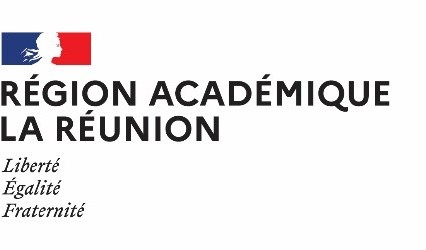 Exercice 1 : Julie fait ses courses au marché forain. Elle est souvent confrontée à des problèmes mathématiques lorsqu’elle règle ses achats. Retour EVALUATIONS COURTESEN MATHEMATIQUESEVALUATIONS COURTESEN MATHEMATIQUESEVALUATIONS COURTESEN MATHEMATIQUESEVALUATIONS COURTESEN MATHEMATIQUESEVALUATIONS COURTESEN MATHEMATIQUESEVALUATIONS COURTESEN MATHEMATIQUESEVALUATIONS COURTESEN MATHEMATIQUESEVALUATIONS COURTESEN MATHEMATIQUESEVALUATIONS COURTESEN MATHEMATIQUESEVALUATIONS COURTESEN MATHEMATIQUESEVALUATIONS COURTESEN MATHEMATIQUESEVALUATIONS COURTESEN MATHEMATIQUESNiveau :Niveau :Niveau :  Seconde  Seconde  Première  Première  Première  Première  Terminale  Terminale  TerminaleDomaine de connaissancesDomaine de connaissancesDomaine de connaissances Algèbre-Analyse  Algèbre-Analyse  Algèbre-Analyse  Algèbre-Analyse  Algèbre-Analyse  Algèbre-Analyse  Algèbre-Analyse  Algèbre-Analyse  Algèbre-Analyse ModuleModuleModule Résolution algébrique de problèmes  Résolution algébrique de problèmes  Résolution algébrique de problèmes  Résolution algébrique de problèmes  Résolution algébrique de problèmes  Résolution algébrique de problèmes  Résolution algébrique de problèmes  Résolution algébrique de problèmes  Résolution algébrique de problèmes Capacités et connaissancesCapacités et connaissancesCapacités et connaissancesTraduire un problème par une équation ou une inéquation du premier degré à une inconnue.Traduire un problème par une équation ou une inéquation du premier degré à une inconnue.Traduire un problème par une équation ou une inéquation du premier degré à une inconnue.Traduire un problème par une équation ou une inéquation du premier degré à une inconnue.Traduire un problème par une équation ou une inéquation du premier degré à une inconnue.Traduire un problème par une équation ou une inéquation du premier degré à une inconnue.Traduire un problème par une équation ou une inéquation du premier degré à une inconnue.Traduire un problème par une équation ou une inéquation du premier degré à une inconnue.Traduire un problème par une équation ou une inéquation du premier degré à une inconnue.COMPÉTENCESS’approprierS’approprierS’approprier Analyser Analyser   Réaliser   RéaliserValiderValiderValider CommuniquerType de questionsType de questions question flash question flash question flash question flash question flash  tâche intermédiaire  tâche intermédiaire  tâche intermédiaire  tâche intermédiaire  tâche intermédiaireContexte des situationsContexte des situations Vie courante Vie courante Professionnel Professionnel Professionnel Scientifique Scientifique Scientifique Intra Mathématique Intra MathématiqueNiveau de difficultéNiveau de difficulté 0 0 1 1 1 2 2 2 3 3Julie achète 4 pintes de piments à 3,50 € chacun. L’égalité traduisant le problème est :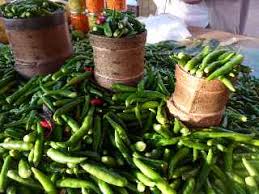 EVALUATIONS COURTESEN MATHEMATIQUESEVALUATIONS COURTESEN MATHEMATIQUESEVALUATIONS COURTESEN MATHEMATIQUESEVALUATIONS COURTESEN MATHEMATIQUESEVALUATIONS COURTESEN MATHEMATIQUESEVALUATIONS COURTESEN MATHEMATIQUESEVALUATIONS COURTESEN MATHEMATIQUESEVALUATIONS COURTESEN MATHEMATIQUESEVALUATIONS COURTESEN MATHEMATIQUESEVALUATIONS COURTESEN MATHEMATIQUESEVALUATIONS COURTESEN MATHEMATIQUESEVALUATIONS COURTESEN MATHEMATIQUESNiveau :Niveau :Niveau :  Seconde  Seconde  Première  Première  Première  Première  Terminale  Terminale  TerminaleDomaine de connaissancesDomaine de connaissancesDomaine de connaissances Algèbre-Analyse  Algèbre-Analyse  Algèbre-Analyse  Algèbre-Analyse  Algèbre-Analyse  Algèbre-Analyse  Algèbre-Analyse  Algèbre-Analyse  Algèbre-Analyse ModuleModuleModule Résolution algébrique de problèmes  Résolution algébrique de problèmes  Résolution algébrique de problèmes  Résolution algébrique de problèmes  Résolution algébrique de problèmes  Résolution algébrique de problèmes  Résolution algébrique de problèmes  Résolution algébrique de problèmes  Résolution algébrique de problèmes Capacités et connaissancesCapacités et connaissancesCapacités et connaissancesTraduire un problème par une équation ou une inéquation du premier degré à une inconnue.Traduire un problème par une équation ou une inéquation du premier degré à une inconnue.Traduire un problème par une équation ou une inéquation du premier degré à une inconnue.Traduire un problème par une équation ou une inéquation du premier degré à une inconnue.Traduire un problème par une équation ou une inéquation du premier degré à une inconnue.Traduire un problème par une équation ou une inéquation du premier degré à une inconnue.Traduire un problème par une équation ou une inéquation du premier degré à une inconnue.Traduire un problème par une équation ou une inéquation du premier degré à une inconnue.Traduire un problème par une équation ou une inéquation du premier degré à une inconnue.COMPÉTENCESS’approprierS’approprierS’approprier Analyser Analyser   Réaliser   RéaliserValiderValiderValider CommuniquerType de questionsType de questions question flash question flash question flash question flash question flash  tâche intermédiaire  tâche intermédiaire  tâche intermédiaire  tâche intermédiaire  tâche intermédiaireContexte des situationsContexte des situations Vie courante Vie courante Professionnel Professionnel Professionnel Scientifique Scientifique Scientifique Intra Mathématique Intra MathématiqueNiveau de difficultéNiveau de difficulté 0 0 1 1 1 2 2 2 3 3Exercice 2 :Julie doit payer 8,25 € à un commerçant. Elle donne un billet de 20 €. Si l’on appelle M Le montant rendu par le commerçant, l’égalité traduisant le problème est :